Муниципальное дошкольное образовательное учреждение «Детский сад комбинированного вида №18 «Берёзка» г. Буденновска Буденновского района»План работы по самообразованиювоспитателя группы №6 «Дружная семейка» Сергеевой Е. А.2020 -2021 уч.год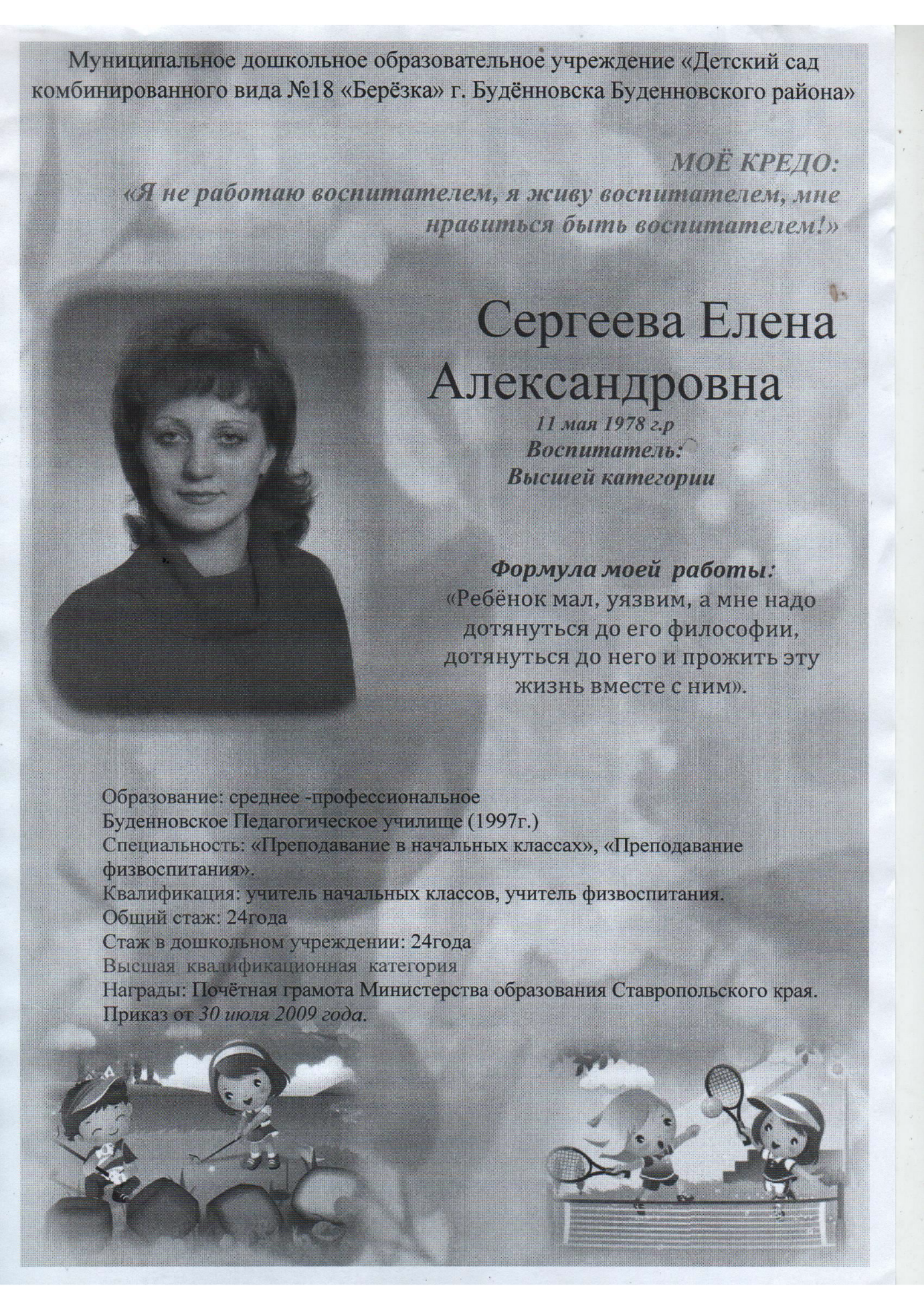 Понятие "самообразование " состоит из комплектования личной библиотеки и умственного труда дома, наедине. СухомлинскийОдним из показателей профессиональной компетентности воспитателя является его способность к самообразованию, которое проявляется в неудовлетворенности, осознании несовершенства настоящего положения образовательного процесса и стремлении к росту, самосовершенствованию.Воспитатель 21 века - это:Гармонично развитая, внутренне богатая личность, стремящаяся к духовному, профессиональному, общекультурному и физическому совершенству;Умеющий отбирать наиболее эффективные приемы, средства и технологии обучения и воспитания для реализации поставленных задач;Умеющий организовать рефлексивную деятельность;Обладающий высокой степенью профессиональной компетентности, педагог должен постоянно совершенствовать свои знания и умения, заниматься самообразованием, обладать многогранностью интересов.Основными направлениями в системе самообразования педагогов дошкольного учреждения являются:Ознакомление с новыми нормативными документами по вопросам дошкольного воспитания;Изучение учебной и научно- методической литературы;Ознакомление с новыми достижениями педагогики, детской психологии, анатомии, физиологии;Изучение новых программ и педагогических технологий;Ознакомление с передовой практикой дошкольных учреждений;Повышение общекультурного уровня.Самообразование — это совершенствование педагогом его профессиональных знаний и умений, приобретение новых.Формы повышения самообразования педагога:Педагогический совет.Обучающий семинар.Курсы повышения квалификации.Консультация.Открытые занятия Педагогический тренинг.План работы воспитателя по самообразованию — это обязательная часть организации деятельности по профессиональному развитию. Выбирая тему самообразования, точно указать, на каких программах и методиках она основана. Нужно помнить о том, что теория должна быть применима на практике. Наметить перспективы дальнейшей педагогической деятельности.План самообразования воспитателяПлан самообразования воспитателя входит в обязательную часть дополнительного развития педагога. Сами воспитатели относятся к подобным планам негативно, называют их «бумаготворчеством, бесконечной и пустой тратой времени, тогда как хочется просто работать с детьми». Несмотря на это, план помогает систематизировать работу воспитателя, отражает результативность его деятельности, позволяет выработать перспективу дальнейшего общения с детьми. В плане содержится программа методической деятельности на предстоящий учебный год.Этапы работы над планом самообразованияПлан самообразования воспитателя можно разделить на несколько частей:Следует обосновать свой выбор, почему была выбрана именно эта тема для работы. Каким образом корректируется выбранная тема с основными задачами и целями функционирования дошкольного учреждения?Какая предварительная работа велась перед тем, как начать самообразование?Какие программы и методики были изучены во время работы над темой? Какие методические рекомендации были учтены и приняты на заметку?Практическое применение теории. Какие формы взаимодействия с детьми были выбраны воспитателем: на занятиях, вне занятий, на совместных встречах с родителями и другое.Собственные методические наработки, сделанные в ходе работы над темой.Результат работы по теме согласно диагностике.Каковы выводы? Какова положительная динамика развития у детей?Перспективы дальнейшей работы по теме. Как можно улучшить работу? План будущих разработок.Подведение итогов самообразования.План самообразования воспитателя первой младшей группы № 6 на тему: «Влияние устного народного творчества на развитие речи детей 2-3 лет» на 2020 -2021 учебный год.Актуальность: Устное народное творчество является не только важнейшим источником и средством развития всех сторон речи детей, но и играет огромную роль в воспитании у дошкольников интереса к родной речи. Оно V. помогает почувствовать красоту родного языка, развивает образность речи. Русское народное творчество не перестаёт восхищать и удивлять своим глубоким содержанием и совершенной формой. Оно постоянно изучается, и к нему обращены взоры историков, искусствоведов, педагогов. Родная речь, звучащая в сказках, выразительные интонации русской песни, яркая народная игрушка являются незаменимым средством воспитания любви к Родине, к окружающей природе, с которой встречается ребёнок с малых лет. Прекрасно выявлена роль народного творчества в становлении детской деятельности, и прежде всего в игре, в действиях с игрушками. Трудно найти более ценный материал для развития художественного восприятия, чем увлекательные русские сказки, выразительные песни, красочные предметы декоративно-прикладного творчества. Впечатления, полученные от их восприятия. Отражаются в самостоятельном словесном, песенном, изобразительном творчестве ребёнка. Устное народное творчество обладает удивительной способностью пробуждать в людях доброе начало. Использование в работе с детьми устного народного творчества создает уникальные условия для развития речи, мышления детей, мотивации поведения, накопления положительного морального опыта в межличностных отношениях. Через устное народное творчество ребёнок не только овладевает родным языком, но и, осваивая его красоту, лаконичность, приобщается к культуре своего народа. Получает первое впечатление о ней. Многие исследователи отмечают интерес детей к произведениям устного народного творчества. Определённо влияние произведений словесного творчества народа на образность и выразительность речи детей младшего дошкольного возраста.Цель: Развитие познавательных, коммуникативных способностей детей на основе устного народного творчества. Вызвать интерес к устному народному творчеству и помочь детям успешно войти в мир сказок, прибауток, с использованием различных методов и приёмов.Задачи: Обосновать значение устного народного творчества в развитии речи детей. Знакомить детей с окружающим миром-природой (растения, животные, птицы); с укладом жизни и быта русского народа. Повысить уровень развития речевой активности. Приобщать родителей к процессу развития ребёнка средствами устного народного творчества используя различные методы и приёмы работы с родителями.СОДЕРЖАНИЕ РАБОТЫ ПО САМООБРАЗОВАНИЮ на 2020-2021 учебный годЭтапы:этап - составление плана работы:развитие речи детей средствами народного творчества;изучить психолого-педагогическую литературу по проблеме исследования.\ этап - работа с детьми в развитии речи дошкольников средствами устного народного творчества.разработать цикл занятий, мероприятий, развлечений, игр-имитаций по теме проекта;разработать систему педагогических воздействий по развитию речи детей средствами фольклора (чтение стихов, потешек,указок).этап - работа с родителями:консультации по теме проекта;создание тематических папок с приобщением родителей;«Роль устного народного творчества в развитии речи детей» (консультация);выявить знания родителей о народном творчестве, о значении привития знаний их детям через анкетирование.Используемые методы и приёмы:Наглядный метод, демонстрация и иллюстрация картин, показ способов действий.Словесный метод: коллективное чтение, заучивание наизусть с детьми старшего и среднего возраста, сочинение сказок.Игровой метод: игры-драматизации, игры-инсценировки, дидактические игры, настольно-печатные игры.1-й этап.Направление и содержание работы: - Изучение литературы.Цель: пополнить знания о влиянии средств устного народного творчества на развитие речи детей.Изучение статьи на тему: «Роль потешек в развитии речи ребенка»,Изучение статьи на тему: «Использование фольклора в работе с детьми».Изучение статьи на тему:«Устное народное творчество как средство духовно-нравственного развития личности ребенка».Изучение статьи на тему:«Настольно -печатные игры по русским народным сказкам» (разрезные картинки, лото)Составление плана самообразования.Создание картотеки потешек для работы с детьми.Создание библиотеки красочных книг с потешками для детей.2-й этап. Содержание практической деятельности с детьми:Применять потешкив режимных моментах.Учить детей обыгрывать знакомые сказки (игры-драматизации)Создать театральный уголок в группе (настольный (конусный), пальчиковый и би-ба-бо театры)Кукольный спектакль «Угадай, кто мы?»Знакомство и обыгрывание потешек«Водичка, водичка умой моё личико», « Травка-муравка со сна поднялась...»Игра-имитация отдельных действий человека, животных, птиц: дети: ’ проснулись —потянулись, воробышки машут крыльями; имитация основных эмоций человека (выглянуло солнышко —дети обрадовались, улыбнулись, захлопали в ладоши, запрыгали на месте).- Показ кукольного театра по сказке «Заюшкина избушка».Знакомство и обыгрывание потешек «Птичий двор», «Заинька походи, серенький походи» .Игра -имитация цепочки последовательных действий в сочетании с передачей основных эмоций героя: веселые матрешки захлопали в ладошки и стали танцевать; зафйчик увидел лису, испугался и прыгнул за дерево.-развлечение «В гости к Хозяюшке»-Знакомство и обыгрывание потешек «Как у нашего кота», «Солнышко — колоколнышко» —август.Инсценирование фрагментов сказок о животных «Колобок», «Теремок»: чтение воспитателем сказок и побуждать детей показывать как «говорят» животные3-й этап. Работа с родителями.Цель: донести до сведения родителей важность использования малых форм фольклора в развитии речи детей (в течении учебного года).Реализация поставленных задач возможна лишь при условии тесного взаимодействия детского сада и семьи. Очень важно убедить родителей в значимости устного народного творчества как средства формирования ценностных личностных ориентиров, заручиться их поддержкой и помощью. Именно такое взаимодействие способствует приобщению родителей к проблемам детского сада, оказывает помощь в создании благоприятного микроклимата в семье, дает возможность для общения.- Консультация для родителей "Баю -баюшки -баю..." (Как укладывать ребенка спать.).- Консультация на тему «Роль устного народного творчества в развитии речи детей»- Беседа с родителями по теме. При помощи анкетирования выяснить мнение родителей, нужно ли использовать устное народное творчество в воспитании детей.- Консультации на тему «Народное творчество в воспитании детей».План работы с родителями по теме «Устное народное творчество в развитии речи детей».СентябрьИзучение научной, методической литературы.Октябрь- Картотека игр по речевому развитию для детей младшего дошкольного возраста.	|*Ноябрь- Анкетирование родителей «Использование фольклора в семейном воспитании»- Оформление папки-передвижки «Потешки для плачущего ребенка».- Пополнение развивающей среды в группе настольный театр «Колобок». Декабрь- Консультация «Пальчиковые игры в развитии речи детей».- Оформление папки-передвижки «Потешки во время еды».- Консультации для родителей «Баю-баюшки-баю...» (Как укладывать ребенка спать?).- Оформление папки-передвижки «Потешки при укладывании спать»Январь- Пополнение уголка ряженья.- Оформление папки-передвижки «Потешки при одевании и раздевании» Февраль- Создание в группе теневого театра- Совместное развлечение родителей с детьми «Веснянка».- Оформление папки-передвижки «Потешки при умывании».Март- Рекомендации родителям по активизации словарного запаса ребенка 2- 3 лет (памятки).Апрель- Драматизация русских народных сказок с использованием различных видов театра: настольного, пальчикового.Май- Отчет о проделанной работе по теме «Влияние устного народного творчества на развитие речи детей 2-3 лет».